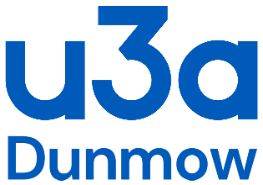 Group Equipment FundThe committee has set aside a fund for group capital equipment which Group Leaders may bid for. This is to cover the following: Items which are essential for the running of the group.Items which are shared amongst members, e.g.an iron for General Crafts.It does not cover consumable items, e.g. paint brushes.It is particularly aimed at new groups, but could also cover replacement equipment or items which were not foreseen when the group was set up.Please complete the boxes below:The Groups Coordinator and Group Support can assist with this.Date of application: 	This proposal will then be discussed at a committee meeting and a budget will be set if agreed.No purchases can be made before being signed off by the committee.Issue Date:  23 July 2021Name of GroupName of Group LeaderItem(s) required and the cost (various options)The number of members who will be using it/them. (In the case of a new group evidence of interest from members)Justification for the need